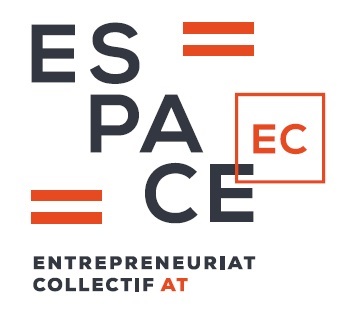 Ordre du jour20e assemblée générale annuelle des membresEspace entrepreneuriat collectif(Pôle d’économie sociale Abitibi-Témiscamingue)Le lundi 26 septembre 2022, à 15hTenue en mode hybrideÀ la salle Norfil de Témabex (52 Rue Perreault O, Rouyn-Noranda)Et en vidéoconférence par ZoomVérification du quorum et ouverture de l’assemblée Lecture et adoption de l’ordre du jourAdoption du procès-verbal de l’assemblée générale annuelle du 1er décembre 2021Présentation des états financiers 2021-2022Présentation du rapport annuel 2021-2022Présentation des éléments du plan d’action 2022-2023Nomination du vérificateurÉlections du conseil d’administrationPériode de questionsClôture de l’assemblée générale annuelle